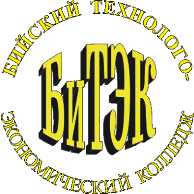 Автономная некоммерческая профессиональная образовательная организация «Бийский технолого-экономический колледж»Рабочая программа учебной дисциплиныОГСЭ. 05 Русский язык и культура речиДля специальности 23.02.01 «Организация перевозок и управление на транспорте 2021 г.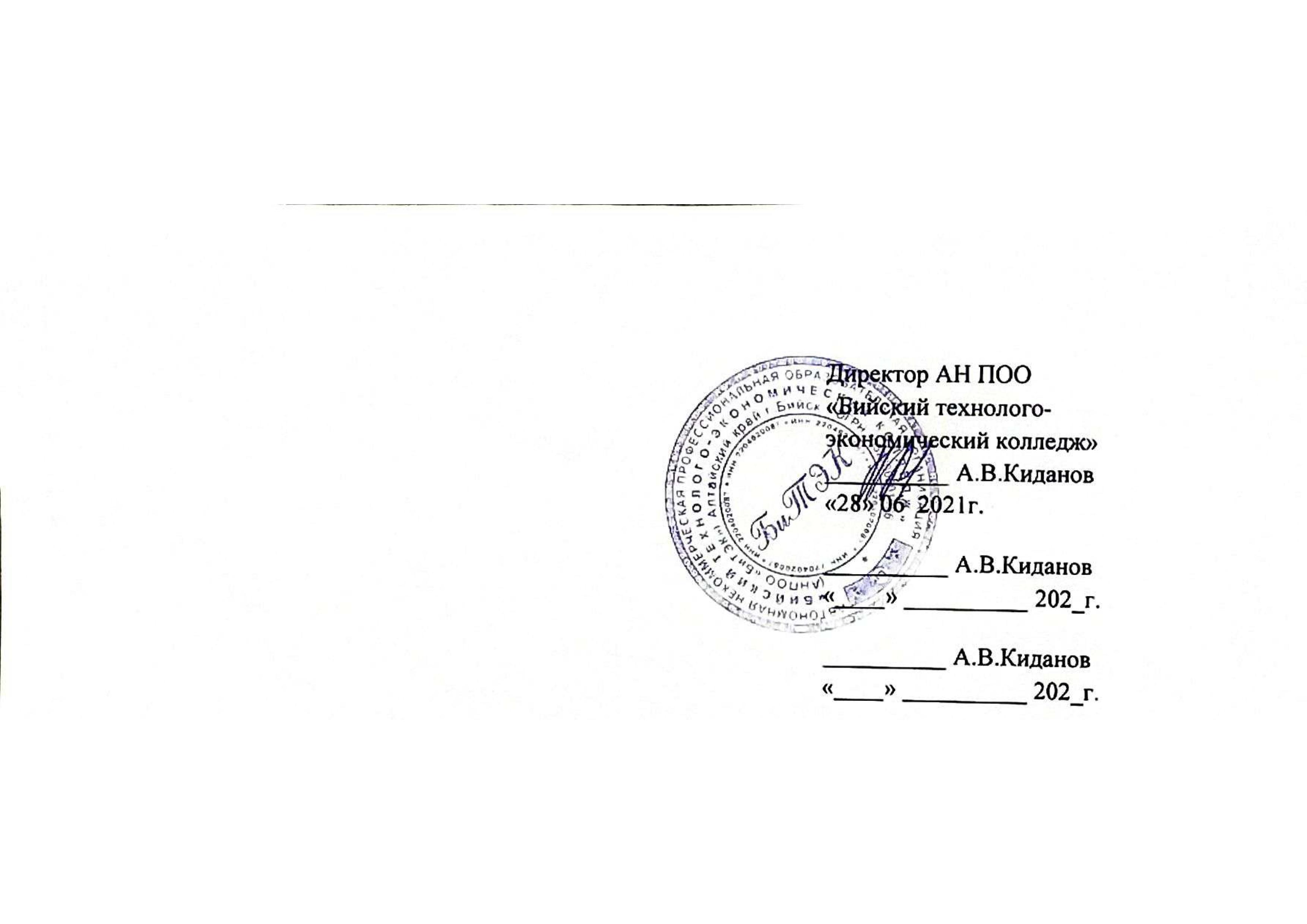 Рабочая программа дисциплины ОГСЭ. 05 Русский язык и культура речи соответствует федеральному государственному образовательному стандарту в части требований к результатам освоения основной образовательной программы базовой подготовки в предметной области ОГСЭ 23.02.01 «Организация перевозок и управление на транспорте (по видам)».Организация – разработчик: Автономная некоммерческая профессиональная образовательная организация «Бийский технолого-экономический колледж».Разработчик: Григорьева О.А., преподаватель высшей квалификационной категории АН ПОО «Бийский технолого-экономический колледж».Программа рассмотрена на заседании предметной (цикловой) комиссии Профессионального цикла дисциплин социально-экономического профиля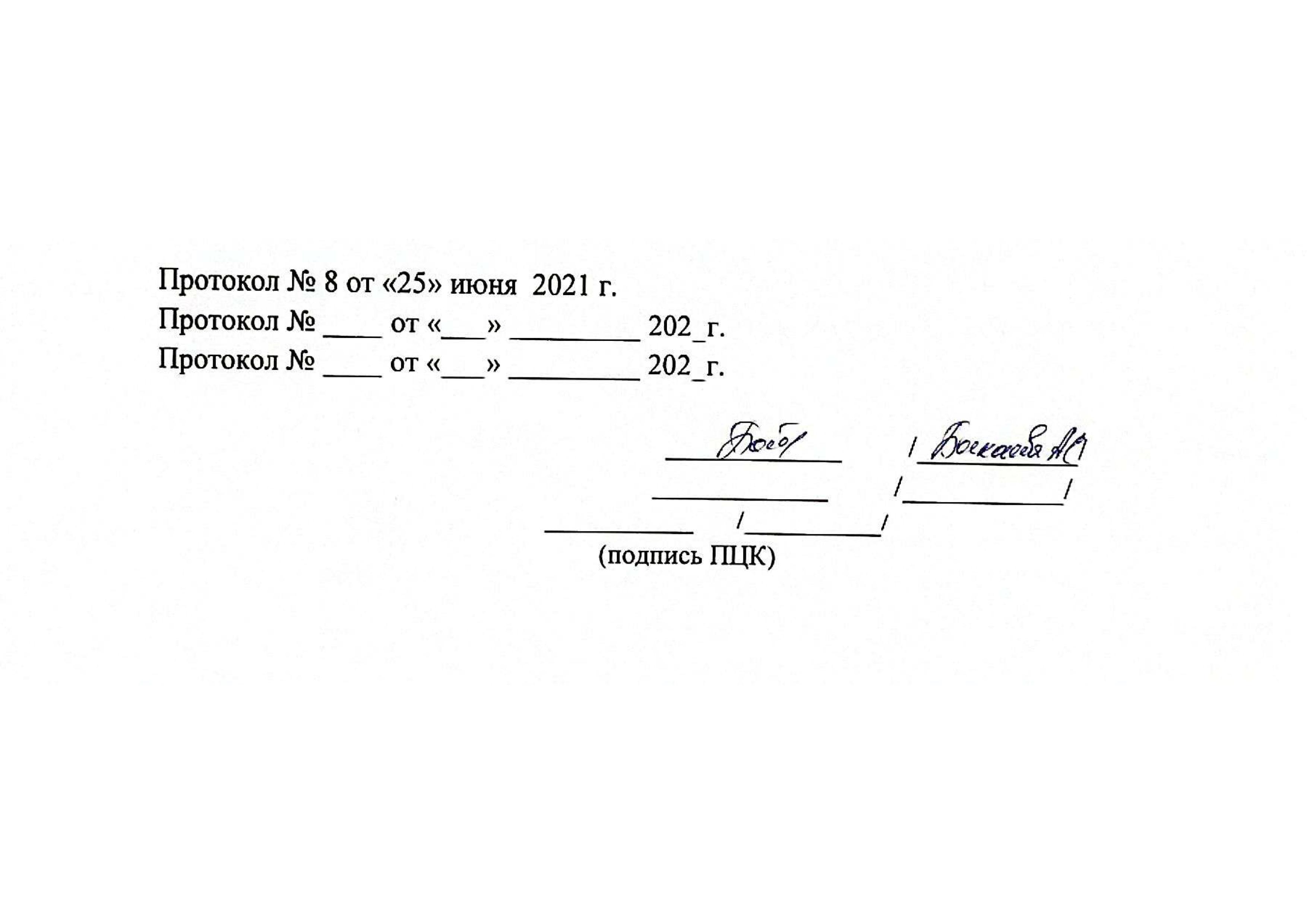 СОДЕРЖАНИЕПАСПОРТПРОГРАММЫУЧЕБНОЙДИСЦИПЛИНЫ«ОГСЭ. 05 Русский язык и культура речи»1.1. Область применения рабочей программа Рабочая программа учебной дисциплины ОГСЭ. 05 Русский язык и культура речи является частью основной профессиональной образовательной программы (далее ОПОП) в соответствии с ФГОС СПО по специальности 23.02.01 «Организация перевозок и управление на транспорте.1.2. Место дисциплины в структуре основной профессиональной образовательной программы: Учебная дисциплина ОГСЭ. 05 Русский язык и культура речи  является частью основной профессиональной образовательной программы и относится к дисциплинам цикла ОГСЭ.1.3. Цели и задачи дисциплины – требования к результатам освоения дисциплины:Врезультатеосвоенияучебнойдисциплиныобучающийсядолженуметь:ориентироваться в социальных и политических процессах и принимать практические решения. Врезультатеосвоенияучебнойдисциплиныобучающийся должен знать:знатьсущность социологии и политологии как науки; роль социологии и политологии в формировании ценностных ориентаций в профессиональной деятельности. Обучающийся, освоивший учебную дисциплину ОГСЭ 06 «Основы социологии и политологии», в соответствии с ФГОС должен обладать общими и профессиональными компетенциями, включающими способность:Рекомендуемое количество часов на освоение программы дисциплины:максимальной учебной нагрузки обучающегося  72  час, в том числе:обязательной аудиторной учебной нагрузки обучающегося 48  часов;самостоятельной работы обучающегося 24  часов.ТЕМАТИЧЕСКИЙ ПЛАН  И СОДЕРЖАНИЕ УЧЕБНОЙ ДИСЦИПЛИНЫ2.1. Объем учебной дисциплины и виды учебной работы5.2. Тематический план и содержание дисциплины  ОГСЭ.05  «Русский язык и культура речи»3. УСЛОВИЯ РЕАЛИЗАЦИИ ПРОГРАММЫ ДИСЦИПЛИНЫ  ОГСЭ.05  РУССКИЙ ЯЗЫК И КУЛЬТУРА РЕЧИ3.1. Требования к минимальному материально-техническому обеспечениюРеализация программы учебной дисциплины требует наличия учебного кабинета русского языка с методикой преподавания. Оборудование учебного кабинета:- посадочные места по количеству обучающихся;- рабочее место преподавателя;- учебно-методический комплекс по предметуТехнические средства обучения: - компьютер с лицензионным программным обеспечением;- мультимедиа-проектор;3.2. Информационное обеспечение обучения.Перечень рекомендуемых учебных изданий, Интернет-ресурсов, дополнительной литературыОсновные источники:1.Антонова Е.С., Воителева Т.М. Русский язык и культура речи. - М.: Академия, 2014.2. Ващенко Е.Д. Русский язык и культура речи. -  Ростов-на-Дону: Феникс, 2012.3. Введенская Л.А., Черкасова М.Н. Русский язык и культура речи. -  Ростов-на-Дону: Феникс, 2013.Дополнительные источники:3.Головин Б.Н. Основы культуры речи. - М.: Просвещение, 2012 г.4. Калинин А.В. Культура русского языка. - М.: Изд. Моск. ун-та, 2011 г.5. Кожина М.Н. Стилистика русского языка. - М.: Просвещение, 2013 г.6. Ожегов С.И. Лексикология. Лексикография. Культура речи. - М.: Просвещение, 2013. 7. Словари и справочники.4. КОНТРОЛЬ И ОЦЕНКА РЕЗУЛЬТАТОВ ОСВОЕНИЯ ДИСЦИПЛИНЫ ОГСЭ.06  РУССКИЙ ЯЗЫК И КУЛЬТУРА РЕЧИКонтроль и оценка результатов освоения учебной дисциплины осуществляется преподавателем в процессе проведения практических занятий, выполнения контрольных работ, индивидуальных заданий, при ответе на вопросы устного зачета.ПАСПОРТ ПРОГРАММЫ УЧЕБНОЙ ДИСЦИПЛИНЫПАСПОРТ ПРОГРАММЫ УЧЕБНОЙ ДИСЦИПЛИНЫ	4ТЕМАТИЧЕСКИЙ ПЛАН  И содержание ОБЩЕОБРАЗОВАТЕЛЬНОЙ  УЧЕБНОЙ ДИСЦИПЛИНЫТЕМАТИЧЕСКИЙ ПЛАН  И содержание ОБЩЕОБРАЗОВАТЕЛЬНОЙ  УЧЕБНОЙ ДИСЦИПЛИНЫУЧЕБНО-ТЕМАТИЧЕСКИЙ ПЛАНусловия реализации ПРОГРАММЫ  ОБЩЕОБРАЗОВАТЕЛЬНОЙ учебной дисциплиныУЧЕБНО-ТЕМАТИЧЕСКИЙ ПЛАНусловия реализации ПРОГРАММЫ  ОБЩЕОБРАЗОВАТЕЛЬНОЙ учебной дисциплиныКонтроль и оценка результатов Освоения ОБЩЕОБРАЗОВАТЕЛЬНОЙ учебной дисциплиныКонтроль и оценка результатов Освоения ОБЩЕОБРАЗОВАТЕЛЬНОЙ учебной дисциплиныОК 1Понимать сущность и социальную значимость своей будущей профессии, проявлять к ней устойчивый интерес.ОК 2.Организовывать собственную деятельность, выбирать типовые методы и способы выполнения профессиональных задач, оценивать их эффективность и качество.ОК 8. Самостоятельно определять задачи профессионального и личностного развития, заниматься самообразованием, осознанно планировать повышение квалификации.ОК 9.Ориентироваться в условиях постоянного изменения правовой базы.ПК 1.1.Осуществлять профессиональное толкование нормативных правовых актов для реализации прав граждан в сфере пенсионного обеспечения и социальнойзащиты.ПК 1.6.Консультировать граждан и представителей юридических лиц по вопросам пенсионного обеспечения и социальной защиты.ПК 2.3.Организовывать и координировать социальную работу с отдельными лицами, категориями граждан и семьями, нуждающимися в социальной поддержке и защите.Вид учебной работыОбъем часовМаксимальная учебная нагрузка (всего)72Обязательная аудиторная учебная нагрузка (всего) 48в том числе:     практические работы20     контрольные работыСамостоятельная работа обучающегося (всего)24Промежуточная  аттестация в форме Экзамена Промежуточная  аттестация в форме Экзамена Наименование разделов и темСодержание учебного материала, лабораторные и практические работы, самостоятельная работа обучающихсяСодержание учебного материала, лабораторные и практические работы, самостоятельная работа обучающихсяОбъем часовУровень освоения12234Введение.Содержание учебного материалаСодержание учебного материала21Введение.1Общие сведения о языке и речи. Понятие о культуре речи.11Введение.2Основные единицы языковой системы и принципы их выделения.11Введение.Самостоятельная работа: Самостоятельная работа: 23Введение.Самостоятельная работа с учебной литературой.Самостоятельная работа с учебной литературой.23Раздел 1. Литературный язык и языковая норма.Раздел 1. Литературный язык и языковая норма.Раздел 1. Литературный язык и языковая норма.6Тема 1.1 Литературный язык – высшая форма развития национального языкаСодержание учебного материалаСодержание учебного материала21Тема 1.1 Литературный язык – высшая форма развития национального языка3Литературный язык – высшая форма развития национального языка.11Тема 1.1 Литературный язык – высшая форма развития национального языка4Книжная и разговорная разновидности литературного языка.11Тема 1.1 Литературный язык – высшая форма развития национального языкаСамостоятельная работа: Самостоятельная работа: 43Тема 1.1 Литературный язык – высшая форма развития национального языкаВзаимосвязь литературных и нелитературных форм существования национального языка. Нелитературный язык. Просторечие, территориальные диалекты, социальные диалекты (жаргон, сленг, арго). Причины ограниченности их употребления.Взаимосвязь литературных и нелитературных форм существования национального языка. Нелитературный язык. Просторечие, территориальные диалекты, социальные диалекты (жаргон, сленг, арго). Причины ограниченности их употребления.43Тема 1.2 Система норм русского литературного языка.Содержание учебного материалаСодержание учебного материала21Тема 1.2 Система норм русского литературного языка.5Система норм русского литературного языка.11Тема 1.2 Система норм русского литературного языка.6Типы ошибок.11Тема 1.2 Система норм русского литературного языка.Самостоятельная работа: Самостоятельная работа: 43Тема 1.2 Система норм русского литературного языка.Стилистические нормы. Наблюдение за устной речью обучающихся с целью обнаружения и классификации нарушений собственно языковых, этих норм.Стилистические нормы. Наблюдение за устной речью обучающихся с целью обнаружения и классификации нарушений собственно языковых, этих норм.43Тема 1.3 Роль словарей и справочников в укреплении норм русского литературного языкаСодержание учебного материалаСодержание учебного материала41Тема 1.3 Роль словарей и справочников в укреплении норм русского литературного языка7Лексикография. Основные типы словарей.21Тема 1.3 Роль словарей и справочников в укреплении норм русского литературного языка8Практическое занятие: Роль словарей и справочников в укреплении норм русского литературного языка22,3Тема 1.3 Роль словарей и справочников в укреплении норм русского литературного языкаСамостоятельная работа: Самостоятельная работа: 23Тема 1.3 Роль словарей и справочников в укреплении норм русского литературного языкаТолковые, аспектные и энциклопедические словари.Толковые, аспектные и энциклопедические словари.23Раздел 2. Система языка и её стилистическая характеристикаРаздел 2. Система языка и её стилистическая характеристикаРаздел 2. Система языка и её стилистическая характеристикаТема 2.1Фонетика, орфоэпия, орфографияСодержание учебного материалаСодержание учебного материала71,2Тема 2.1Фонетика, орфоэпия, орфография9Фонетика как учение о звуковой стороне речи. Единицы фонетики.21,2Тема 2.1Фонетика, орфоэпия, орфография10Фонетические средства языковой выразительности.1,2Тема 2.1Фонетика, орфоэпия, орфография11Орфоэпия как учение о правилах произношения.1Тема 2.1Фонетика, орфоэпия, орфография12Практическое занятие: Работа над орфоэпическими и орфографическими ошибками.22Тема 2.1Фонетика, орфоэпия, орфография13Графика. Виды письма. Значение письменности. Фонетический характер русского письма.21Тема 2.1Фонетика, орфоэпия, орфография14Алфавит. Классификация букв. Принципы русской орфографии.1Тема 2.1Фонетика, орфоэпия, орфографияСамостоятельная работа: Самостоятельная работа: 23Тема 2.1Фонетика, орфоэпия, орфографияНахождение и анализ стихотворений с фонетической точки зрения. Типичные орфоэпические ошибки. Фразовое, логическое ударение. Русская орфография в аспекте норм речевой выразительности. Связь орфографии с фонетикой и орфоэпией.Нахождение и анализ стихотворений с фонетической точки зрения. Типичные орфоэпические ошибки. Фразовое, логическое ударение. Русская орфография в аспекте норм речевой выразительности. Связь орфографии с фонетикой и орфоэпией.23Тема 2.2 Лексика и фразеологияСодержание учебного материалаСодержание учебного материала7Тема 2.2 Лексика и фразеология16Лексикология как учение о слове и словарном составе языка. Типы лексических значений слов. Многозначность.1,2Тема 2.2 Лексика и фразеология17Омонимы, паронимы, синонимы, антонимы.1,2Тема 2.2 Лексика и фразеология18Основные разновидности лексических ошибок.1Тема 2.2 Лексика и фразеология19Практическое занятие: Выявление, объяснение и исправление содержащихся в тексте различных видов лексичес ких ошибок.22Тема 2.2 Лексика и фразеология20Фразеология. Её разновидности. Стилистические функции. Фразеологические ошибки.11Тема 2.2 Лексика и фразеология21Практическое занятие: Выявление, объяснение и исправление содержащихся в тексте различных видов фразеологических ошибок.12Тема 2.2 Лексика и фразеология22Практическое занятие: по теме: «Лексика. Фразеология. Культура речи. Изобразительно-выразительные средства русского языка.»13Тема 2.2 Лексика и фразеологияСамостоятельная работа: Самостоятельная работа: 23Тема 2.2 Лексика и фразеологияНаблюдение над афоризмами, пословицами и поговорками в текстеНаблюдение над афоризмами, пословицами и поговорками в тексте23Тема 2.3 Словообразование и словообразовательные средства языкаСодержание учебного материалаСодержание учебного материала3Тема 2.3 Словообразование и словообразовательные средства языка23Словообразование как учение о структуре слов и их образовании.11Тема 2.3 Словообразование и словообразовательные средства языка24Способы словообразования: морфемные и неморфемные.11Тема 2.3 Словообразование и словообразовательные средства языка25Словообразовательные нормы.11Тема 2.3 Словообразование и словообразовательные средства языкаСамостоятельная работа: Самостоятельная работа: 23Тема 2.3 Словообразование и словообразовательные средства языкаПонятие об этимологии. Употребление приставок и суффиксов в разных стилях речи. Выявление и объяснение словообразовательных форм в художественном тексте.Понятие об этимологии. Употребление приставок и суффиксов в разных стилях речи. Выявление и объяснение словообразовательных форм в художественном тексте.23Тема 2.4 Морфология26Морфология как учение о частях речи и грамматических категориях. Формоизменение самостоятельных частей речи.21Тема 2.4 Морфология27Наречие и категория состояния. Служебные части речи. Переходные явления в частях речи.1Тема 2.4 Морфология28Морфологические нормы. Выразительные возможности знаменательных и служебных частей речи. Основные виды ошибок в формообразовании, написании и употреблении имен существительных.1Тема 2.4 Морфология29Основные виды ошибок в формообразовании, написании и употреблении имен прилагательных.1Тема 2.4 Морфология30Основные виды ошибок в формообразовании, написании и употреблении имен числительных и местоимений.1Тема 2.4 Морфология31Основные виды ошибок в формообразовании, написании и употреблении глагола.1Тема 2.4 Морфология32Основные виды ошибок в формообразовании, написании и употреблении причастий и деепричастий.1Тема 2.4 Морфология33Практическое занятие: Выявление, объяснение и исправление содержащихся в тексте различных видов морфологических ошибок.22Тема 2.4 МорфологияСамостоятельная работа: Самостоятельная работа: 23Тема 2.4 МорфологияСтилистическое использование грамматических категорийСтилистическое использование грамматических категорий23Тема 2.5 Синтаксис35Синтаксис как учение о словосочетании и предложении. Типы связей слов в словосочетании, синонимика. Ошибки в согласовании и управлении.4Тема 2.5 Синтаксис36Простое предложение. Основные ошибки в построении простого предложения.1Тема 2.5 Синтаксис37Сложное предложение и его виды.1Тема 2.5 Синтаксис38СП с различными видами связи.1Тема 2.5 Синтаксис39Стилистическое использование разных типов СП, синтаксические фигуры.1Тема 2.5 Синтаксис40Основные ошибки в построении и употреблении СП: ошибки употреблении сочинительных союзов в ССП.1Тема 2.5 Синтаксис41Основные ошибки в построении и употреблении СП, в СПП уточнённой структуры.1Тема 2.5 Синтаксис42Основные ошибки в построении и употреблении СП: в построении СПП в БСП.1Тема 2.5 Синтаксис43Практическое занятие: Выявление, объяснение и исправление содержащихся в тексте различных видов синтаксических ошибок.22Тема 2.5 Синтаксис44Прямая речь и косвенная речь. Принципы русской пунктуации.21Тема 2.5 Синтаксис45Контрольная работа по теме: «Синтаксические нормы».3Тема 2.5 СинтаксисСамостоятельная работа: Самостоятельная работа: 23Тема 2.5 СинтаксисНаписание микротекстов с использованием синтаксических синонимов и стилистических фигур.Написание микротекстов с использованием синтаксических синонимов и стилистических фигур.23Раздел 3. Текст как речевое произведение.Раздел 3. Текст как речевое произведение.Раздел 3. Текст как речевое произведение.Тема 3.1 Текст как речевое произведениеТекст как речевое произведение. Структура текста. Смысловая и композиционная целостность текста. Связи предложений в тексте. Сложное синтаксическое целое и его виды.21Тема 3.1 Текст как речевое произведениеФункционально-смысловые типы текста. Описание.1Тема 3.1 Текст как речевое произведениеФункционально-смысловые типы текста. Повествование.1Тема 3.1 Текст как речевое произведениеФункционально-смысловые типы текста. Рассуждение.1Тема 3.2 Функциональные стили языкаСтили речи. Разговорный стиль. Официально-деловой стиль.21Тема 3.2 Функциональные стили языкаНаучный стиль.21Тема 3.2 Функциональные стили языкаПублицистический стиль.1Тема 3.2 Функциональные стили языкаОсобый статус языка художественной литературы.1Тема 3.2 Функциональные стили языкаПрактическое занятие: Определение стилистической структуры текста.22Тема 3.3 Жанры деловой и учебно-научной речи.Жанры деловой устной речи.21Тема 3.3 Жанры деловой и учебно-научной речи.Жанры деловой письменной речи.1Тема 3.3 Жанры деловой и учебно-научной речи.Жанры учебно-научной речи.1Тема 3.3 Жанры деловой и учебно-научной речи.Практическое занятие: Составление деловых документов.22Аудиторных занятий                                                                                                                                                        Аудиторных занятий                                                                                                                                                        Аудиторных занятий                                                                                                                                                        60в т.ч. ЛПЗв т.ч. ЛПЗв т.ч. ЛПЗ12Самостоятельная работа обучающихся                                                                                                                        Самостоятельная работа обучающихся                                                                                                                        Самостоятельная работа обучающихся                                                                                                                        30Всего Всего Всего 90Результаты обучения (освоенные умения, усвоенные знания)Формы и методы контроля и оценки результатов обучения Уметь:Уметь:Осуществлять речевой самоконтроль: оценивать устные и письменные высказывания с точки зрения языкового оформления, эффективности достижения поставленных коммуникативных задач.  Практические занятия по первому разделу, проект, вопросы для устного зачета.Анализировать языковые единицы с точки зрения правильности, точности и уместности их употребления.Практические занятия по первому разделу, контрольная работа по разделу «Язык и речь», вопросы для устного зачета.Проводить лингвистический анализ текстов различных функциональных стилей и разновидностей языка.Практическое занятие по разделу 7 , вопросы для устного зачета.Различать понятия «язык» и «речь», «культура языка» и «культура речи».Контрольная работа по разделу «Язык и речь», вопросы для устного зачета.Оперировать нормами  русского литературного языка.Практические занятия, контрольные работы, вопросы для устного зачета.Различать элементы нормированной и ненормированной речи.Контрольные работы, вопросы для устного зачета.Определять лексическое значение слова.Практическое занятие, вопросы для устного зачета.Находить изобразительно – выразительные средства языка в различных текстах.Практическое занятие по разделу 7, вопросы для устного зачета.Ориентироваться в жанрах учебно – научной речи.Практическое занятие по теме 7.1, вопросы для устного зачета.Определять жанр, композицию текста и языковые средства в зависимости от задач речи.Практическое занятие по теме 7.1, вопросы для устного зачета.Использовать основные виды чтения (ознакомительно – изучающее, ознакомительно – реферативное и др.) в зависимости от коммуникативной задачи.Практические занятия, вопросы для устного зачета, проекты, рефераты, доклады.Извлекать необходимую информацию из различных источников: учебно – научных текстов, справочной литературы, средств массовой информации, в том числе представленных в электронном виде на различных информационных носителях.Практические занятия, вопросы для устного зачета, проекты, рефераты, доклады.Создавать устные и письменные монологические и диалогические высказывания различных типов и жанров в учебно – научной, социально – культурной и деловой сфере общения.Практические занятия, вопросы для устного зачета.Применять в практике речевого общения основные орфоэпические, лексические, грамматические нормы современного русского литературного языка.Практические занятия, контрольные работы, вопросы для устного зачета.Соблюдать в практике письма орфографические и пунктуационные нормы современного русского литературного языка.Практические занятия, контрольные работы.Соблюдать нормы речевого поведения в различных сферах и ситуациях общения, в том числе при обсуждении дискуссионных проблем.Практические занятия.Использовать основные приемы информационной переработки устного и письменного текста.Практические занятия, проекты, рефераты, доклады.Знать:Знать:Смысл понятий: речевая ситуация и ее компоненты, литературный язык, языковая норма, культура речи.Контрольная работа по разделу 1, вопросы для устного зачета.Основные единицы и уровни языка, их признаки и взаимосвязь; орфоэпические, лексические, грамматические, орфографические и пунктуационные нормы русского литературного языка.Вопросы для экзаменаНормы речевого поведения в социально-культурной, учебно-научной, официально-деловой сферахобщения.			Вопросы для экзаменаФункциональные стили языка и особенности каждого из них.Вопросы для экзамена